Приложение №1к Положению о порядке проведения 
научной премии «АКСАЛИТ»Форма заявки на участие в научной премии «АКСАЛИТ»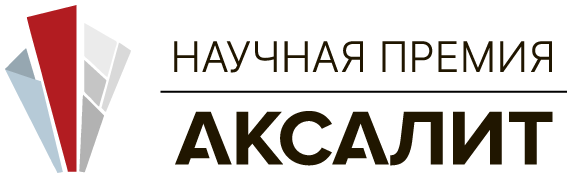 Напишите название вашей методики анализаУкажите ваше ФИОФИО полностьюПредприятиеНаименование организации и город, где работает участникЗанимаемая в настоящее время должностьПолное наименование должностиКонтактные данныеТелефон, электронная почтаОпишите вашу методику анализаОпишите вашу методику анализаОбласть примененияИзучаемый материал/объектИспользуемое оборудованиеСуть метода или прикрепите ссылку на материал, который описывает суть вашей методики Прикрепите изображения, если они естьили прикрепите ссылку на изображения